«в регистр»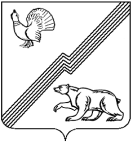 АДМИНИСТРАЦИЯ ГОРОДА ЮГОРСКАХанты-Мансийского автономного округа – Югры ПОСТАНОВЛЕНИЕ       от    ___________                                                                                                                       № ______О внесении изменений в постановление администрации города Югорска от 27.06.2011 № 1368В связи с уточнением предельных объемов бюджетных ассигнований на исполнение действующих и принимаемых расходных обязательств города Югорска на 2012 год и плановый период 2013 и 2014 годов, в целях эффективного выполнения мероприятий долгосрочной целевой программы «Модернизация здравоохранения города Югорска на 2011 – 2013 годы» внести изменения в постановление администрации города Югорска от 27.06.2011 № 1368 «Об утверждении долгосрочной целевой программы «Модернизация здравоохранения города  Югорска  на 2011-2013 годы» следующего содержания:1. В приложении к постановлению:1.1. Раздел I «Паспорт долгосрочной целевой Программы «Модернизация здравоохранения города  Югорска  на 2011-2013 годы» изложить в новой редакции (приложение1);1.5. Первый абзац раздела IV «Финансовое обеспечение Программы» изложить в следующей редакции:«Общий объем финансового обеспечения Программы в 2011-2013  годах составит 217972,06   тыс. рублей, в том числе  47632,8  тыс. рублей средства бюджета города Югорска.»;1.6. Раздел V «Перечень мероприятий долгосрочной целевой Программы     «Модернизация  здравоохранения города Югорска на 2011 - 2013 годы» изложить в новой редакции (приложение 2).2. Опубликовать настоящее постановление в газете «Югорский вестник» и разместить на официальном сайте администрации города Югорска.3. Настоящее постановление вступает в силу после его официального опубликования в газете «Югорский вестник». Глава администрации города Югорска                                                                                                                   М. И. Бодак исполнитель:отдел по здравоохранениюСогласовано:Зам. главы администрации  города                                                         __________Т. И. Долгодворова Департамент финансов                                                                           ____________   Л. И. ГоршковаУправление экономической политики                                                  ____________ И. В. ГрудцынаЮридическое управление                                                                        ____________А. В. Бородкин     Зам. главы администрации                                                                         ____________В.А. Княжева   Проект нормативного правового акта коррупционных факторов не содержит Начальник отдела по здравоохранению и соц. вопросам           ____________В.В. Иванов «____»_____2011Приложение 1 к постановлению администрации города Югорска от _________ № _____I. Паспорт долгосрочной целевой программы «Модернизация здравоохранения города Югорскана 2011 – 2013 годы»Наименование программыДолгосрочная целевая программа «Модернизация здравоохранения города Югорска на 2011 – 2013 годы (далее – Программа)Долгосрочная целевая программа «Модернизация здравоохранения города Югорска на 2011 – 2013 годы (далее – Программа)Долгосрочная целевая программа «Модернизация здравоохранения города Югорска на 2011 – 2013 годы (далее – Программа)Долгосрочная целевая программа «Модернизация здравоохранения города Югорска на 2011 – 2013 годы (далее – Программа)Долгосрочная целевая программа «Модернизация здравоохранения города Югорска на 2011 – 2013 годы (далее – Программа)Наименование органа местного самоуправленияАдминистрация города ЮгорскаАдминистрация города ЮгорскаАдминистрация города ЮгорскаАдминистрация города ЮгорскаАдминистрация города ЮгорскаОснование для разработки программыФедеральный закон от «29» ноября 2010 года № 326-ФЗ «Об обязательном медицинском страховании в Российской Федерации»;Решение Общественной комиссии и Регионального Экспертного Совета по реализации проекта «Качество жизни (Здоровье);распоряжение администрации города Югорска от 01.10.2010 года № 813 «О разработке программы»;постановление  Правительства Ханты — Мансийского автономного округа — Югры от 02.04.2011 № 88-п «О программе «Модернизация здравоохранения Ханты — Мансийского автономного округа — Югры на 2011 — 2012 годы».Федеральный закон от «29» ноября 2010 года № 326-ФЗ «Об обязательном медицинском страховании в Российской Федерации»;Решение Общественной комиссии и Регионального Экспертного Совета по реализации проекта «Качество жизни (Здоровье);распоряжение администрации города Югорска от 01.10.2010 года № 813 «О разработке программы»;постановление  Правительства Ханты — Мансийского автономного округа — Югры от 02.04.2011 № 88-п «О программе «Модернизация здравоохранения Ханты — Мансийского автономного округа — Югры на 2011 — 2012 годы».Федеральный закон от «29» ноября 2010 года № 326-ФЗ «Об обязательном медицинском страховании в Российской Федерации»;Решение Общественной комиссии и Регионального Экспертного Совета по реализации проекта «Качество жизни (Здоровье);распоряжение администрации города Югорска от 01.10.2010 года № 813 «О разработке программы»;постановление  Правительства Ханты — Мансийского автономного округа — Югры от 02.04.2011 № 88-п «О программе «Модернизация здравоохранения Ханты — Мансийского автономного округа — Югры на 2011 — 2012 годы».Федеральный закон от «29» ноября 2010 года № 326-ФЗ «Об обязательном медицинском страховании в Российской Федерации»;Решение Общественной комиссии и Регионального Экспертного Совета по реализации проекта «Качество жизни (Здоровье);распоряжение администрации города Югорска от 01.10.2010 года № 813 «О разработке программы»;постановление  Правительства Ханты — Мансийского автономного округа — Югры от 02.04.2011 № 88-п «О программе «Модернизация здравоохранения Ханты — Мансийского автономного округа — Югры на 2011 — 2012 годы».Федеральный закон от «29» ноября 2010 года № 326-ФЗ «Об обязательном медицинском страховании в Российской Федерации»;Решение Общественной комиссии и Регионального Экспертного Совета по реализации проекта «Качество жизни (Здоровье);распоряжение администрации города Югорска от 01.10.2010 года № 813 «О разработке программы»;постановление  Правительства Ханты — Мансийского автономного округа — Югры от 02.04.2011 № 88-п «О программе «Модернизация здравоохранения Ханты — Мансийского автономного округа — Югры на 2011 — 2012 годы».Срок реализации программы2011 - 2013 годы.2011 - 2013 годы.2011 - 2013 годы.2011 - 2013 годы.2011 - 2013 годы.Объемы и источники финансирования программыНаименование задачиВсегов т.ч. средства (тыс. руб.)в т.ч. средства (тыс. руб.)в т.ч. средства (тыс. руб.)Объемы и источники финансирования программыНаименование задачиВсегоФОМСбюджет автономного округабюджет города ЮгорскаОбъемы и источники финансирования программы2011 год2011 год2011 год2011 год2011 годОбъемы и источники финансирования программы1. Укрепление материально-технической базы медицинских учреждений41973,517780,730023892,8Объемы и источники финансирования программы2. Внедрение современных информационных систем в здравоохранение3377,71188,002189,7Объемы и источники финансирования программы3. Внедрение стандартов медицинской помощи, повышение доступности амбулаторной медицинской помощи, в том числе предоставляемой врачами-специалистами69395,343421,425249,6724,3Объемы и источники финансирования программы2012 год2012 год2012 год2012 год2012 годОбъемы и источники финансирования программы1. Укрепление материально-технической базы медицинских учреждений11500,02500,009000,0Объемы и источники финансирования программы2. Внедрение современных информационных систем в здравоохранение1416,861416,8600Объемы и источники финансирования программы3. Внедрение стандартов медицинской помощи, повышение доступности амбулаторной медицинской помощи, в том числе предоставляемой врачами-специалистами79582,778482,701100,0Объемы и источники финансирования программы2013 год2013 год2013 год2013 год2013 годОбъемы и источники финансирования программы1. Укрепление материально-технической базы медицинских учреждений10726,00010726,0Объемы и источники финансирования программы2. Внедрение современных информационных систем в здравоохранение0000Объемы и источники финансирования программы3. Внедрение стандартов медицинской помощи, повышение доступности амбулаторной медицинской помощи, в том числе предоставляемой врачами-специалистами0000